Møtet avsluttet søndag kl 1100. 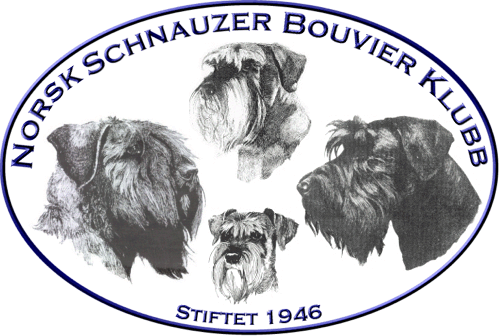 Protokoll fra styremøte nr: 4 - 2017    Protokoll fra styremøte nr: 4 - 2017    Protokoll fra styremøte nr: 4 - 2017    Protokoll fra styremøte nr: 4 - 2017    DatoDatoDatoLørdag den 11. juni 2017 Kl 16Scandic Hotel HelsfyrInnkalte:Til stede:Forfall:Hele styret inklusiv varamedlemmer innkalt.Andreas Bachmann, Kenneth Riis Gjertsen, Ingrid Pedersen, Tarja Aabø og Jarle Utne-ReitanVidar Anderssen, Astrid Bergo Simonsen, Monica Hvalby Carlsen og Alexandra SlaattendeHele styret inklusiv varamedlemmer innkalt.Andreas Bachmann, Kenneth Riis Gjertsen, Ingrid Pedersen, Tarja Aabø og Jarle Utne-ReitanVidar Anderssen, Astrid Bergo Simonsen, Monica Hvalby Carlsen og Alexandra SlaattendeHele styret inklusiv varamedlemmer innkalt.Andreas Bachmann, Kenneth Riis Gjertsen, Ingrid Pedersen, Tarja Aabø og Jarle Utne-ReitanVidar Anderssen, Astrid Bergo Simonsen, Monica Hvalby Carlsen og Alexandra SlaattendeHele styret inklusiv varamedlemmer innkalt.Andreas Bachmann, Kenneth Riis Gjertsen, Ingrid Pedersen, Tarja Aabø og Jarle Utne-ReitanVidar Anderssen, Astrid Bergo Simonsen, Monica Hvalby Carlsen og Alexandra SlaattendeHele styret inklusiv varamedlemmer innkalt.Andreas Bachmann, Kenneth Riis Gjertsen, Ingrid Pedersen, Tarja Aabø og Jarle Utne-ReitanVidar Anderssen, Astrid Bergo Simonsen, Monica Hvalby Carlsen og Alexandra SlaattendeSak nr TemaAnsvar36/2017Godkjenning av innkalling: OK37/2017Godkjenning av saksliste: OK38/2017Gjennomgang av referat fra styremøte 3/17:Leder gikk gjennom referatet fra forrige styremøte. Møtereferat ble godkjent. Oppfølging av saker:Sendt purring til Avlsrådet om svar til punkt 1 i sak nr. 22/2017.Punkt 5. i sak nr. 22/2017, manglende rapport fra ISPU konferanse 2016 (Monica Hvalby Carlsen), sak 8/2017. I følge referat er kommet bare muntlig oppsummering. Det purres på å få en skriftlig referat.Leder39/2017Forventninger til styrearbeidet i NSBKHver styremedlem fikk uttalt sine tanker og forventninger til styrearbeidet. Diskusjon fortsetter igjen i neste møte, alle skal få lov å komme sine tanker.Styret40/2017Fordeling av arbeidsoppgaver / ansvarsområder – kasserer bl.aDiskusjon om diverse arbeidfordelinger, ikke minst kasserer verve. Ansvarlig for diverse oppgaver fylles opp fortløpende.Vedtak:Webside: Andreas forsetter som webmaster, Ingrid som støtte for innhold.Kasserer: ved fratreggelse løftes en varamedlem opp som medlem, ny kasserer velges internt, eventuelt eksternt.  Medlemskapsaker: sekretærForespørseler via Webside: sekretærÅrskonkurranser: Ingrid og Tarja undersøker hvilken praksis andre store klubber har på dette området.Styret41/2017Oppgaver som ligger og som må utføres av styret/gruppene.Styre har ansvar for Avlsrådets (AR) sammensetning. Vedtak:Det bes egenevaluering fra AR.Leder42/2017Møteplan og møteformFastsatte møtedatoer, som i utgangspunkt vil være fysiske møter, med mindre sakenes karakter sier at vi klarer oss med Skype. Ved behov holdes det ekstra Skype møter.Vedtak: Fremtidige møtedatoer:2.9.17 18.11.17 i forbindelsen av NKK Lillestrøm13.1.18 10.3.1821.4.18 Leder43/2017Nye hjemmesider for klubben.Andreas gjennomgikk prosessen med hvordan man har jobbet for å få på plass tilbud om nye hjemmesider. Klubben har bedt Urrang Media om å få utarbeidet tilbud.På oppløpssiden har det kommet opp et tilbud også fra et annet selskap.Tilbudene fra de to selskapene er svært like prismessig, men etter å ha sett litt på design og hva de to selskapene har levert andre kunder, fikk styret best følelser for Urrang Media. Vi ønsker også å få sjekket  videre ut mulighetene for å kunne legge ut steaming av utstillingene våre. Det ble fra enkelte påpekt viktigheten av å se teknisk plattform og jobbe med innhold siden paralellt, for å sikre optimale løsninger for informasjonsformidling. Ingrid skal begynne å se litt mer på innhold og førstesiden.Vedtak:Innkomne tilbudene er evaluert og oppdraget faller for Urrang media.Leder / webmaster44/2017EventueltStyret må snarest få på plass en del formelle haste saker.Vedtak:  Leder får sendt søknad om Momskompensasjon til Lotteri og stiftelesestilsynet innen fristen 1.juli. og ordner det som skal ordnes i forhold til Brønnøysund registret om styresammensetningen.Leder45/2017NSBK og sosiale medierKlubbens FB side har vært stengt i flere måneder. Skal klubben fortsatt ha en FB side og hvordan skal vi eventuelt få det til å fungere? Styret drøftet saken og det var ulike oppfatninger. Noen er skeptiske mens andre mente at klubben burde gjøre et nytt forsøk på å ha en FB side. Styret endte opp med at klubben gjør et nytt forsøk på å få en FB side til å fungere, men den skal kun være åpen for medlemmer.! Enighet om at det er null toleranse for sjikane og personhets. Skulle det forekomme, vil det bli fjernet umiddelbart. Hele styret må hjelpe til med å følge opp dette.Styret tenker at sosiale medier er kommet for å bli og ønsker bl.a.å bruke FB til å kanalisere større trafikk inn på klubbens hjemmesider.Enighet om at klubben trenger retningslinjer /en policy for sosiale medier. Prøvde å finne ut om NKK hadde noe, men klarte ikke å finne noe der. Styret  skal  jobbe videre med å få på plass retningslinjer/skikk og bruk for sosiale medier.Styret/webmaster46/2017Nye saker:Søknad om støtte til oppdatering for Trinn 1 instruktører arrangert av NKK.Vedtak:Støtte innvilges med max kr. 2000,- mot dokumenterte utgifter.Mail NKK RS 2017, 15.5. og 1.6.17. Innkallelse til RS med frist til saker og valg innen 15.8.17.Vedtak:Innkallelsen og kandidater til valg, fra NKK må leses nøye gjennom, samt gjøre en vurdering om vi har saker og/eller ønsker å komme med kandidater til valget. Dette må avgjøres innen fristen. Mail 29.5.17/12.6.17 Samarbeid med raseklubber/AHR. Vedtak:Forslag fra AHR tas opp i behandling. Fristen er forlangt til ut august.Styret